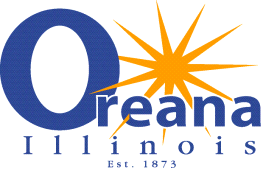 									Meeting Minutes									      For the March 19, 2019							Regular Meeting of the Village BoardThe meeting was called to order at 6:00 p.m. by Mayor Aaron Keathley.  Roll CallMayor Keathley declared a quorum present. Consent Agenda: A motion was made by Trustee Bruns, seconded by Trustee Donath to accept the Consent Agenda.Bills: $	21,682.56Income: $ 61,187.84Minutes from the February 19, 2019 meeting. A general discussion was held. A roll call vote was taken. Mayor Keathley declared Motion Carried.Administrative Reports:  Mayor- NoneTreasurer – NoneClerk –	NoneAttorney – NoneEngineer- NoneCommittee Reports:  Health, Zoning and Water – NoneStreet, Police and Parks – Mayor Keathley stated that the park bathroom will be open April 1, 2019.Public Comment:  NoneOld Business:  NoneNew Business: NoneThe first item on the Update on Water Tower Project. Ron from Chastain gave an updated the board on where the water tower project. No action be taken at this time due to it being historic. Will discuss in a month from now. The second item on the Agenda is the Approval of a Proposal with Chastain and Associates for the park walking path.A motion was made by Trustee Bruns seconded by Trustee Runyen to approve of a Proposal with Chastain and Associates for the park walking path.A general discussion was held.  A roll call vote was taken.Mayor Keathley declared Motion Carried.The third item on the Agenda is Approval of utility leak adjustment policy.A motion was made by Trustee Runyen seconded by Trustee Donath to approve of a utility leak adjustment policy.A general discussion was held.  A roll call vote was taken.Mayor Keathley declared Motion Carried.The fourth item on the Agenda is Approval of 2019 Summer Park Program.A motion was made by Trustee Bruns seconded by Trustee Runyen to approve of 2019 Summer Park ProgramA roll call vote was taken.Mayor Keathley declared Motion Carried.Adjournment A motion was made by Trustee Bruns to adjourn, Seconded by Donath.A voice vote was taken.  Yes-6, No-0. Mayor Keathley declared the motion carried and the meeting adjourn.Dated this day of March 19, 2018. ___________________________________________________Anne Kirby, Village ClerkApproved:___________________________________________________Aaron Keathley, MayorTrustee BallardAbsentTrustee RunyenPresentTrustee FogersonAbsentTrustee BrunsPresentTrustee HiserAbsentTrustee DonathPresentMayor KeathleyPresentAttorney Weatherford              PresentClerk KirbyPresentTreasurer Koszesza Present Trustee Ballard	AbsentTrustee RunyenYesTrustee Fogerson AbsentTrustee BrunsYesTrustee HiserAbsentTrustee DonathYes Trustee Ballard	AbsentTrustee RunyenYesTrustee Fogerson AbsentTrustee BrunsYesTrustee HiserAbsentTrustee DonathYes Trustee Ballard	AbsentTrustee RunyenYesTrustee Fogerson AbsentTrustee BrunsYesTrustee HiserAbsentTrustee DonathYes Trustee Ballard	AbsentTrustee RunyenYesTrustee Fogerson AbsentTrustee BrunsYesTrustee HiserAbsentTrustee DonathYes